Dječji dom Ruža Petrović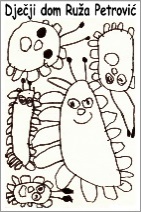 ul. Pina Budicina 17, 52100 Pula, HR,  OIB: 27209159252telefoni (052) Ravnateljica: 222-106, Kancelarija odgajatelja: 211-192, Stručni tim: tel/fax 382-928, Računovodstvo: tel/fax 382-929. e-mail: djecjid5@gmail.com  ili domzadjecupula@gmail.comKlasa: 023-01/21-01/5Urbroj: 2168/01-60-77/03-21-1Pula, 23.8.2021.Temeljem Statuta Dječjeg doma Ruža Petrović i članka 4. Poslovnika o radu Upravnog vijeće sazivam elektronsku 7. sjednicu Upravnog vijeća za utorak  24.8.2021. godine s početkom u 9,00 sati i trajanjem do 12,00 sati te  predlažemD n e v n i   r e dUsvajanje zapisnika sa 6. sjednice Upravnog vijećaFinancijski izvještaj za period 1.1.-30.6.2021. g, donošenje odgovarajućih OdlukaIzmjene i dopune Statuta Dječjeg doma Ruža Petrović, donošenje Odluke temeljem prethodne suglasnosti nadležnog Ministarstva te izrada pročišćenog teksta Statuta DomaPravilnika o unutarnjem ustrojstvu i sistematizaciji poslova Dječjeg doma Ruža Petrović, obavijest o dobivanju suglasnosti od strane nadležnog Ministarstva, izrađen pročišćen tekst navedenog Pravilnika RaznoDostaviti:Branka Vukojević, dipl. iur., Pula, Valdemuška 18Filip Milotić, dipl.oec., Pula, Radićeva 53Ratko Matijević, mag. oec., Pula, Flavijevska 2Danijela Jurić, Centar za socijalnu skrb Poreč, Poreč,  Maura Gioseffia 2B Daniela Vukelja, Dječji dom Ruža Petrović, Pula, Pino Budicin 17Predsjednica Upravnog vijeća :_______________Branka Vukojević